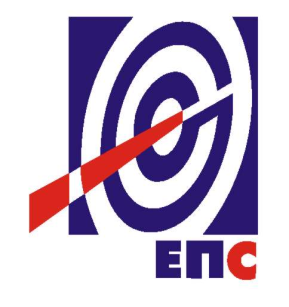 НАРУЧИЛАЦЈАВНО ПРЕДУЗЕЋЕ „ЕЛЕКТРОПРИВРЕДА СРБИЈЕ“ БЕОГРАДУлица Балканска 13БеоградПРВА ИЗМЕНАКОНКУРСНЕ ДОКУМЕНТАЦИЈЕЗА ЈАВНУ НАБАВКУ  УСЛУГА “Здравствене услуге – Санитарни прегледи“- у поступку јавне набавке мале вредности -ЈАВНА НАБАВКА БРОЈ ЦЈНМВ/11/2017(заведено у ЈП ЕПС број 12.01.246166/7-18  од 25.05.2018. године)Београд, мај 2018. годинеНа основу члана 63. став 1. и члана 54. Закона о јавним набавкама („Сл. гласник РС”, бр. 124/12, 14/15 и 68/15), чл. 2. Правилника о обавезним елементима конкурсне документације у поступцима јавних набавки и начину доказивања испуњености услова („Сл. гласник РС” бр. 86/2015), Комисија је сачинила:ПРВУ ИЗМЕНАКОНКУРСНЕ ДОКУМЕНТАЦИЈЕЗА ЈАВНУ НАБАВКУ  УСЛУГА “Здравствене услуге – Санитарни прегледи“- у поступку јавне набавке мале вредности -ЈАВНА НАБАВКА БРОЈ ЦЈНМВ/11/20171.У одељку 7. у Обрасцу 1-Образац понуде, став 1 који гласи:Понуда бр.___________ од _______________ за поступак јавне набавке мале вредности – услуге „Здравствене услуге – Претходни и периодични прегледи запослених који раде у зони јонизујућег зрачења“ ЦЈНМВ/11/2017.Мења се и гласи:Понуда бр.___________ од _______________ за поступак јавне набавке мале вредности – услуге „Здравствене услуге –  Санитарни прегледи“ ЦЈНМВ/11/2017.2.У одељку 7. Обрасци, , Образац  1 „Образац понуде“, у складу са изменама, мења се и гласи као у прилогу овог Акта.3.Ова измена и допуна конкурсне документације се објављује на Порталу јавних набавки и интернет страници Наручиоца.                                                                                     Комисија за јавну набавку                                                                                број ЦЈНМВ/11/2017                                                                                              _____________________Доставити:- АрхивиОБРАЗАЦ 1.ОБРАЗАЦ ПОНУДЕза Партију ___ (уписати број партије)Понуда бр.___________ од _______________ за поступак јавне набавке мале вредности – услуге „Здравствене услуге – Санитарни прегледи“ ЦЈНМВ/11/2017.1)ОПШТИ ПОДАЦИ О ПОНУЂАЧУ2) ПОНУДУ ПОДНОСИ: Напомена: заокружити начин подношења понуде и уписати податке о подизвођачу, уколико се понуда подноси са подизвођачем, односно податке о свим учесницима заједничке понуде, уколико понуду подноси група понуђача3) ПОДАЦИ О ПОДИЗВОЂАЧУ Напомена:Табелу „Подаци о подизвођачу“ попуњавају само они понуђачи који подносе  понуду са подизвођачем, а уколико има већи број подизвођача од места предвиђених у табели, потребно је да се наведени образац копира у довољном броју примерака, да се попуни и достави за сваког подизвођача.4) ПОДАЦИ ЧЛАНУ ГРУПЕ ПОНУЂАЧАНапомена:Табелу „Подаци о учеснику у заједничкој понуди“ попуњавају само они понуђачи који подносе заједничку понуду, а уколико има већи број учесника у заједничкој понуди од места предвиђених у табели, потребно је да се наведени образац копира у довољном броју примерака, да се попуни и достави за сваког понуђача који је учесник у заједничкој понуди.5) ЦЕНА И КОМЕРЦИЈАЛНИ УСЛОВИ ПОНУДЕЦЕНАКОМЕРЦИЈАЛНИ УСЛОВИ               Датум 				                                      Понуђач________________________                  М.П.	              _____________________                                      Напомене:-  Понуђач је обавезан да у обрасцу понуде попуни све комерцијалне услове (сва празна поља).- Уколико понуђачи подносе заједничку понуду, група понуђача може да овласти једног понуђача из групе понуђача који ће попунити, потписати и печатом оверити образац понуде или да образац понуде потпишу и печатом овере сви понуђачи из групе понуђача (у том смислу овај образац треба прилагодити већем броју потписника)Назив понуђача:Врста правног лица: (микро, мало, средње, велико, физичко лице)Адреса понуђача:Матични број понуђача:Порески идентификациони број понуђача (ПИБ):Име особе за контакт:Електронска адреса понуђача (e-mail):Телефон:Телефакс:Број рачуна понуђача и назив банке:Лице овлашћено за потписивање уговораА) САМОСТАЛНО Б) СА ПОДИЗВОЂАЧЕМВ) КАО ЗАЈЕДНИЧКУ ПОНУДУ1)Назив подизвођача:Врста правног лица: (микро, мало, средње, велико, физичко лице)АдресаМатични број:Порески идентификациони број:Име особе за контакт:Проценат укупне вредности набавке који ће извршити подизвођач:Део предмета набавке који ће извршити подизвођач:2)Назив подизвођача:Врста правног лица: (микро, мало, средње, велико, физичко лице)Адреса:Матични број:Порески идентификациони број:Име особе за контакт:Проценат укупне вредности набавке који ће извршити подизвођач:Део предмета набавке који ће извршити подизвођач:1)Назив члана групе понуђача:Врста правног лица: (микро, мало, средње, велико, физичко лице)Адреса:Матични број:Порески идентификациони број:Име особе за контакт:2)Назив члана групе понуђача:Врста правног лица: (микро, мало, средње, велико у физичко лице)Адреса:Матични број:Порески идентификациони број:Име особе за контакт:3)Назив члана групе понуђача:Врста правног лица: (микро, мало, средње, велико, физичко лице)Адреса:Матични број:Порески идентификациони број:Име особе за контакт:ПРЕДМЕТ И БРОЈ НАБАВКЕУкупна понуђена цена заснована на оквирним количинама Јавна набавка мале вредности услуга “Здравствене услуге – Санитарни прегледи“  ЦЈНМВ/11/2017, ПАРТИЈА _____УКУПНА ЦЕНА _______________ дин. без ПДВУСЛОВ НАРУЧИОЦАПОНУДА ПОНУЂАЧАРОК И НАЧИН ПЛАЋАЊА:100% од понуђене вредности на основу исправног рачуна који се издаје сразмерно степену реализације предметне услуге, на бази прихваћених извештаја Пружаоца услуге, које оверава овлашћени представник Наручиоца за праћење реализације уговора. Плаћање одобреног рачуна извршиће се у року од 45 (словима: четрдесет пет) од дана пријема исправног рачуна, са списком извршених услуга одобреног од овлашћеног лица.Сагласан за захтевом наручиоцаДА/НЕ (заокружити)РОК ИЗВРШЕЊА:Наручилац ће, након указане потребе, упутити Пружаоцу услуге писани Захтев за обављање санитарних прегледа и Пружалац услуге ће најкасније у року од 10 (словима:десет) дана од дана пријема захтева одредити датум и време упућивања запослених на санитарне прегледе____________ дана од дана пријема захтева МЕСТО ИЗВРШЕЊА: За Партију 1- Огранак ХЕ ЂердапСанитарни прегледи у Огранку ХЕ ЂердапЗдравствене услуге се врше у здравственим објектима Понуђача. Уколико Понуђач нема своје објекте у месту која су у спецификацији наведена као локација на којој се врше услуге (Кладово и Неготин), Понуђач је обавезан да о свом трошку обезбеди и организује превоз за запослене до места извршења услуге и то тако да у договореном термину одвезе, изврши преглед запослених и у истом дану запослене врати у место из кога их је довезао.За Партију 2- Огранак КолубараЗдравствене услуге се врше у објектима понуђача,а понуђач је обавезан да о свом трошку обезбеди и организује превоз за запослене до места извршења услуге и то са поласком у 7h, и повратком најкасније до 15 h на место поласка.За Партију 3- Огранак ТЕНТСанитарни прегледи у Огранку ТЕНТЗдравствене услуге се врше у објектима понуђача. Уколико понуђач нема своје објекте на локацији/месту која је у партији наведена као место/локација објеката ЈП ЕПС (Обреновац) у којима обављају послове запослени који треба да се прегледају, понуђач је обавезан да о свом трошку обезбеди и организује превоз за запослене до места извршења услуге и то тако да одвезе у место прегледа, изврши преглед запослених и у истом дану запослене врати на место одакле их је повезао.Сагласан за захтевом наручиоцаДА/НЕ (заокружити)РОК ВАЖЕЊА ПОНУДЕ:не може бити краћи од 60 дана од дана отварања понуда_____ дана од дана отварања понудаПонуда понуђача који не прихвата услове наручиоца за рок и начин плаћања, рок извршења, гарантни рок, место извршења и рок важења понуде сматраће се неприхватљивом.Понуда понуђача који не прихвата услове наручиоца за рок и начин плаћања, рок извршења, гарантни рок, место извршења и рок важења понуде сматраће се неприхватљивом.